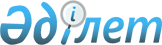 О внесении изменений и дополнений в решение областного маслихата от 12 декабря 2006 года N 308 "Об областном бюджете на 2007 год"
					
			Утративший силу
			
			
		
					Решение Актюбинского областного Маслихата от 5 февраля 2007 года N 332. Зарегистрировано Департаментом юстиции Актюбинской области 16 февраля 2007 года за N 3198. Утратило силу решением маслихата Актюбинской области от 26 марта 2008 года N 76



      


Утратило силу решением маслихата Актюбинской области от 26 марта 2008 года N 76



      В соответствии со статьей 6 



Закона



 Республики Казахстан от 23  января 2001 года N 148-II "О местном государственном управлении в Республике Казахстан и пунктом 5 статьи 111 Бюджетного 
 Кодекса 
 Республики Казахстан от 24 апреля 2004 года N 548-II 

областной маслихат РЕШАЕТ:





     1. Внести в решение областного маслихата от 12 декабря 2006 года  
 N 308 
"Об областном бюджете на 2007 год", зарегистрированное в департаменте юстиции Актюбинской области 4 января 2007 года N 3196 следующие изменения и дополнения:

     1) В пункте 1:



     цифру "39453058" заменить цифрой "38042326,4";



     цифру "16758538" заменить цифрой "16862806,4";



     цифру "39287666" заменить цифрой "40363480,5";



     цифру   "165392" заменить цифрой "-2321154,1";



     цифру « "364654" заменить цифрой "464663,4";



     цифру   "364654" заменить цифрой "464663,4".

     2) Пункт 1 дополнить строкой следующего содержания:



     "движение остатков бюджетных средств 1071555,5 тыс.тенге".



 



          3) Пункт 13 дополнить пунктами 13-1 и 13-2 следующего содержания:      



     "13-1. За счет свободного остатка бюджетных средств на начало года 70000 тысяч тенге и за счет возврата трансфертов из районных бюджетов выделить департаменту образования области 2332 тысяч тенге:



 



          на программу "Трансферты из местных бюджетов" 50000 тысяч тенге, в том числе:



 



          на приобретение здания детскому саду в с.Бозой Шалкарского района 25000 тысяч тенге;



 



          на капитальный ремонт средней школы в с.Карабутак Айтекебийского района»25000 тысяч тенге;



 



      на программу "Проведение школьных олимпиад и внешкольных мероприятий областного масштаба" 20000 тысяч тенге для участия детей в республиканской олимпиаде;



 



          на программу "Общеобразовательное обучение по специальным образовательным программам" 2332 тысяч тенге на приобретение одежды для детей - сирот Яйсанской школы - интернат для детей с задержкой психического развития.



 



      13-2. Выделить департаменту образования области на программу "Разработка и экспертиза технико-экономических обоснований местных бюджетных инвестиционных проектов (программ)"»8000 тысяч тенге, уменьшив сумму департаменту строительства области по программе "Разработка и экспертиза технико-экономических обоснований местных бюджетных инвестиционных проектов (программ)" на 8000 тысяч тенге.

     4) В шестом абзаце пункта 14 слова "120-квартирного" исключить.



     В седьмом абзаце пункта 14 слово "строительство" заменить на слова "завершение реконструкции".

     5) Пункт 14 дополнить пунктом 14-1 следующего содержания:



     14-1. За счет свободного остатка бюджетных средств на начало года выделить департаменту строительства области:



     на программу "Целевые трансферты на развитие бюджетам районов (городов областного значения) на развитие коммунального хозяйства" 50000 тысяч тенге на проведение линий электропередач к с.Канбакты Шалкарского района;



     на программу "Газификация населенных пунктов" 199900 тысяч тенге, в том числе:



     на завершение строительства подводящего газопровода к микрорайону "Жастар" в городе Актобе 8600 тысяч тенге;



     на газификацию с.Аккайтым Шалкарского района 191300 тысяч тенге.

      6) Пункт 15 дополнить пунктом 15-1 следующего содержания:      



     15-1. За счет свободного остатка бюджетных средств на начало года выделить управлению пассажирского транспорта и автомобильных дорог области на программу "Обеспечение функционирования автомобильных дорог" 200000 тысяч тенге на средний ремонт автодороги "Шубаркудук-Уил-Кобда-Соль-Илецк".



 



          7) Пункт 17 дополнить пунктом 17-1 следующего содержания:



     17-1. Выделить управлению культуры области на программу "Разработка и экспертиза технико-экономических обоснований местных бюджетных инвестиционных проектов (программ)" 3000 тысяч тенге, уменьшив сумму департаменту строительства области по программе "Разработка и экспертиза технико-экономических обоснований местных бюджетных инвестиционных проектов (программ)" на 3000 тысяч тенге.



 



      8) Пункт 19 дополнить пунктом 19-1 следующего содержания:



    «19-1. За счет свободного остатка бюджетных средств на начало года выделить Аппарату акима области на программу "Создание информационных систем" 15900 тысяч тенге.

     9) Пункт 20 дополнить пунктом 20-1 следующего содержания:



     20-1. За счет свободного остатка бюджетных средств на начало года выделить департаменту внутренних дел области на программу "Обеспечение деятельности исполнительного органа внутренних дел, финансируемого из областного бюджета" 50000 тысяч тенге на приобретение форменного обмундирования нового образца для наружных служб и отдельной формы офицерскому составу аппарата департамента внутренних дел".

     10) Пункт 23 дополнить пунктами 23-1 и 23-2 следующего содержания:



     23-1. Принять к сведению, что за счет свободного остатка бюджетных средств на начало финансового года в сумме 70746,1 тысяч тенге и возврата неиспользованных трансфертов из бюджетов города Актобе и районов в сумме 101936,4 тысяч тенге постановлением акимата области от 15 января 2007 года N 8 внесена корректировка в областной бюджет на 2007 год в общей сумме 172682,5 тысяч тенге.

      23-2. За счет свободного остатка бюджетных средств на начало года выделить департаменту финансов области: 

     на программу "Трансферты из местных бюджетов" 73000 тысяч тенге на функционирование системы водоснабжения и водоотведения города Актобе;



     на программу "Формирование или увеличение уставного капитала юридических лиц" 100009,4 тысяч тенге.



 



      11) Пункт 24 дополнить пунктами 24-1 и 24-2 следующего содержания: 



     24-1. За счет свободного остатка бюджетных средств на начало года выделить департаменту здравоохранения области:



     на программу "Оказание стационарной медицинской помощи по направлению специалистов первичной медико-санитарной помощи и организаций здравоохранения" 206000 тысяч тенге, в том числе:



     на приобретение медикаментов ГККП "Больница скорой медицинской помощи" 102000 тысяч тенге;



     на капитальный ремонт ГККП "Больница скорой медицинской помощи" 10000 тысяч тенге, ГККП "Каргалинская городская больница" 8200 тысяч тенге; ГККП "Алгинская центральная районная больница" в г.Алга 25000 тысяч тенге, ГККП "Каргалинская центральная районная больница" в с.Бадамша 15000 тысяч тенге, ГККП "Хобдинская центральная районная больница" в с.Кобда 10000 тысяч тенге, ГККП "Эмбенская городская больница"»в г.Эмба 3000 тысяч тенге, ГККП "Темирская центральная районная больница" в п.Шубаркудук 10700 тысяч тенге, ГККП "Хромтауская центральная районная больница" в г.Хромтау 7733 тысяч тенге и ГККП "Мугалжарская центральная районная больница" в г.Кандыагаш 14367 тысяч тенге;



     на программу "Охрана материнства и детства" 12500 тысяч тенге на капитальный ремонт ГУ "Дома ребенка "Умит";



     на программу "Оказание первичной медико-санитарной помощи населению" 3500 тысяч тенге на капитальный ремонт ГККП "Центр по планированию семьи и репродукции человека".



 



      24-2. Выделить департаменту здравоохранения области на программу "Разработка и экспертиза технико-экономических обоснований местных бюджетных инвестиционных проектов (программ) 10000 тысяч тенге, уменьшив сумму департаменту строительства области по программе "Разработка и экспертиза технико-экономических обоснований местных бюджетных инвестиционных проектов (программ) на 10000 тысяч тенге.



 



      12) Пункт 27 дополнить пунктами 27-1 и 27-2 следующего содержания:      



     27-1. За счет свободного остатка бюджетных средств на начало года выделить департаменту внутренней политики области на программу "Проведение государственной информационной политики через средства массовой информации" 20000 тысяч тенге на оплату услуг по распространению областной телевизионной программы по Национальной спутниковой сети телерадиовещания во все сельские населенные пункты области.



 



          27-2. Выделить управлению физической культуры и спорта области на программу "Разработка и экспертиза технико-экономических обоснований местных бюджетных инвестиционных проектов (программ)" 4700 тысяч тенге, уменьшив сумму департаменту строительства области по программе "Разработка и экспертиза технико-экономических обоснований местных бюджетных инвестиционных проектов (программ)" на 4700 тысяч тенге".

     13) Пункт 28 дополнить пунктом 28-1 следующего содержания:



      28-1. "Выделить департаменту образования области на программу "Целевые трансферты на развитие бюджетам районов (городов областного значения) на развитие человеческого капитала в рамках электронного правительства" 27640 тысяч тенге, в том числе, городу Актобе и районам:



 



      городу Актобе  11056 тысяч тенге;



     Айтекебийскому  1382 тысяч тенге;



     Алгинскому      1382 тысяч тенге;



     Байганинскому   1382 тысяч тенге;



     Иргизскому      1382 тысяч тенге;



     Каргалинскому   1382 тысяч тенге;



     Мартукскому     1382 тысяч тенге;



     Мугалжарскому   1382 тысяч тенге;



     Темирскому      1382 тысяч тенге;



     Уилскому        1382 тысяч тенге;



     Хобдинскому     1382 тысяч тенге;



     Хромтаускому    1382 тысяч тенге;



     Шалкарскому     1382 тысяч тенге, уменьшив сумму по целевым текущим трансфертам, выделенных из республиканского бюджета, департаменту образования области по программе "Развитие человеческого капитала в рамках электронного правительства" на 27640 тысяч тенге.

      14) В четвертом абзаце пункта 37 слова "в том числе, по индивидуальным жилым домам 1010000 тысяч тенге" и "по многоквартирным жилым домам города Актобе 265000 тысяч тенге" исключить;



     городу Актобе цифру «800000» заменить цифрой «1065000.




     2.Приложение 1 дополнить:



 



      функциональную группу 1, функциональную подфункцию 1, администратора бюджетных программ 120 дополнить программой 002 "Создание информационных систем";

     функциональную группу 4, функциональную подфункцию 9, администратора бюджетных программ 261 дополнить программой 014 "Целевые трансферты на развитие бюджетам районов (городов областного значения) на развитие человеческого капитала в рамках электронного правительства";

     функциональную группу 4, функциональную подфункцию 9, администратора бюджетных программ 261 дополнить программой 108 "Разработка и экспертиза технико-экономических обоснований местных бюджетных инвестиционных проектов (программ)";



 



      функциональную группу 5, функциональную подфункцию 9, администратора бюджетных программ 253 дополнить программой 108 "Разработка и экспертиза технико-экономических обоснований местных бюджетных инвестиционных проектов (программ)";

     функциональную группу 8, функциональную подфункцию 1, администратора бюджетных программ 262 дополнить программой 108 "Разработка и экспертиза технико-экономических обоснований местных бюджетных инвестиционных проектов (программ)";



 



      функциональную группу 8, функциональную подфункцию 2, администратора бюджетных программ 260 дополнить программой 108 "Разработка и экспертиза технико-экономических обоснований местных бюджетных инвестиционных проектов (программ).





 

          3. Приложения 1, 2 и 3 к решению областного маслихата от 12 декабря 2006 года N 308 изложить в новой редакции согласно приложений 1, 2 и 3 к настоящему решению.




     4. Настоящее решение вступает в силу со дня государственной регистрации в департаменте юстиции Актюбинской области и вводится в действие с 1 января 2007 года.


<*>






      Сноска. Пункт 4 изложен в новой редакции - 


 решением 


 маслихата Актюбинской области от 4 апреля 2007 года N 336.





 



       Председатель сессии,




          секретарь 




      областного маслихата





     Приложение 1



к решению областного маслихата



от 5 февраля 2007 года N 332


Областной бюджет на 2007 год





Приложение 2



к решению областного маслихата



от 5 февраля 2007 года N 332


Перечень




бюджетных программ развития областного бюджета на 2007 год





Приложение 3



к решению областного маслихата



от 5 февраля 2007 года N 332


Перечень




бюджетных программ развития областного бюджета




на 2007 год


					© 2012. РГП на ПХВ «Институт законодательства и правовой информации Республики Казахстан» Министерства юстиции Республики Казахстан
				
Категория

Класс

Подкласс

Специфика

Наименование доходов

Сумма


1 



2 



3



4



5



6



I. Доходы



38 042 326,4



1



Налоговые поступления



21 166 815


01

Подоходный налог

6 121 119

2

Индивидуальный подоходный налог

6 121 119

01

Индивидуальный подоходный налог с доходов, облагаемых у источника выплаты

6 121 119

03

Социальный налог

10 906 877

1

Социальный налог

10 906 877

01

Социальный налог

10 906 877

05

Внутренние налоги на товары, работы и услуги

4 138 819

3

Поступления за использования природных и других ресурсов

4 138 819

03

Плата за пользование водными ресурсами поверхностных источников

630

04

Плата за  лесные пользования

80

16

Плата за загрязнение окружающей среды

4 138 109


2



Неналоговые поступления



12 705


01

Доходы от государственной собственности

11 705

7

Вознаграждения (интересы) по кредитам, выданным из государственного бюджета

11 705

06

Вознаграждения (интересы) по бюджетным кредитам, выданным из местного бюджета банкам-заемщикам

11 172

11

Вознаграждения (интересы) по бюджетным кредитам, выданным из местного бюджета до 2005 года юридическим лицам

533

04

Штрафы, пеня, санкции, взыскания, налагаемые государственными учреждениями, финансируемыми из государственного бюджета, а также содержащимися и финансируемыми из бюджета (сметы расходов) Национального Банка Республики Казахстан  

900

1

Штрафы, пеня, санкции, взыскания, налагаемые государственными учреждениями, финансируемыми из государственного бюджета, а также содержащимися и финансируемыми из бюджета (сметы расходов) Национального Банка Республики Казахстан  

900

12

Поступления удержаний из заработной платы осужденных к исправительным работам

900

06

Прочие неналоговые поступления

100

1

Прочие неналоговые поступления

100

09

Прочие неналоговые поступления в местный бюджет

100


4



Поступление официальных трансфертов



16 862 806,4


01

Трансферты из нижестоящих органов государственного управления

4 401 843,4

2

Трансферты из районных (городских) бюджетов

4 401 843,4

01

Бюджетные изъятия 

4 297 575

02

Возврат целевых трансфертов

104 268,4

02

Трансферты из вышестоящих органов государственного управления

12 460 963

1

Трансферты из республиканского бюджета

12 460 963

01

Целевые текущие трансферты

8 690 947

02

Целевые трансферты на развитие

3 770 016

Функ. группа

Под



функция 

Адм



программа

Программа

Наименование



расходов

Сумма



тыс.тенге


1



2 



3



4



5



6



II. Затраты



40 363 480,5



01



Государственные услуги общего характера



965 051


1 

Представительные, исполнительные и другие органы, выполняющие общие функции государственного управления

561 382

110

Аппарат маслихата области

25 285

001

Обеспечение деятельности маслихата области

25 285

120

Аппарат акима области

536 097

001

Обеспечение деятельности акима области

363 424

002

Создание информационных систем

15 900

113

Трансферты из местных бюджетов

156 773

2 

Финансовая деятельность

326 040

257

Департамент финансов области

326 040

001

Обеспечение деятельности Департамента финансов 

87 463

002

Создание информационных систем

2 100

003

Организация работы по выдаче разовых талонов и обеспечение полноты сбора сумм от реализации разовых талонов

32 843

009

Организация приватизации коммунальной cобственности

6 634

010

Учет, хранение, оценка и реализация имущества, поступившего в коммунальную собственность

100 000

113

Трансферты из местных бюджетов

97 000

5 

Планирование и статистическая деятельность

77 629

258

Департамент экономики и бюджетного планирования области

77 629

001

Обеспечение деятельности Департамента экономики и бюджетного планирования

68 229

113

Трансферты из местных бюджетов

9 400


02



Оборона



135 805


1 

Военные нужды

41 115

250

Управление по мобилизационной подготовке, гражданской обороне, организации предупреждения и ликвидации аварий и стихийных бедствий области

41 115

003

Мероприятия в рамках исполнения всеобщей воинской обязанности

20 982

007

Подготовка территориальной обороны и территориальная оборона областного масштаба

20 133

2 

Организация работы по чрезвычайным ситуациям

94 690

250

Управление по мобилизационной подготовке, гражданской обороне, организации предупреждения и ликвидации аварий и стихийных бедствий области

94 690

001

Обеспечение деятельности Управления по мобилизационной подготовке, гражданской обороне, организации предупреждения и ликвидации аварий и стихийных бедствий области

28 350

005

Мобилизационная подготовка и мобилизация областного масштаба

24 681

006

Предупреждение и ликвидация чрезвычайных ситуаций областного масштаба

41 659


03



Общественный порядок, безопасность, правовая, судебная, уголовно-исполнительная деятельность



1 921 890


1 

Правоохранительная деятельность

1 921 890

252

Исполнительный орган внутренних дел, финансируемый из областного  бюджета

1 921 890

001

Обеспечение деятельности исполнительного органа внутренних дел, финансируемого из областного бюджета

1 839 730

002

Охрана общественного порядка и обеспечение общественной безопасности на территории области

81 329

003

Поощрение граждан, участвующих в охране общественного порядка

831


04



Образование



5 524 569


2 

Начальное общее, основное общее, среднее общее образование

2 395 453

260

Управление физической культуры и спорта области

656 259

006

Дополнительное образование для детей и юношества по спорту

616 937

007

Общеобразовательное обучение одаренных в спорте детей в специализированных организациях образования

39 322

261

Департамент образования области

1 739 194

003

Общеобразовательное обучение по специальным образовательным программам

369 907

004

Информатизация системы среднего образования

12 000

005

Приобретение и доставка учебников, учебно-методических комплексов для государственных областных организаций образования

18 065

006

Общеобразовательное обучение одаренных детей в специализированных организациях образования

237 491

007

Проведение школьных олимпиад и внешкольных мероприятий областного масштаба

55 640

013

Целевые текущие трансферты бюджетам районов (городов областного значения) на оснащение учебным оборудованием кабинетов физики, химии, биологии в государственных учреждениях среднего общего образования

224 190

017

Целевые текущие трансферты бюджетам районов (города областного значения) на обеспечение содержания типовых штатов государственных учреждений общего среднего образования

649 497

019

Целевые текущие трансферты бюджетам районов (городов областного значения) на подключение к Интернету и оплату трафика государственных учреждений среднего общего образования

25 678


04


2

261

020

Целевые текущие трансферты бюджетам районов (городов областного значения) на приобретение и доставку учебников и учебно-методических комплексов для обновления библиотечных фондов государственных учреждений среднего общего образования

52 168

021

Целевые текущие трансферты бюджетам районов (городов областного значения) на создание лингафонных и мультимедийных кабинетов для государственных учреждений среднего общего образования

88 782

022

Целевые текущие трансферты бюджетам районов (городов областного значения) на организацию питания, проживания и подвоза детей к пунктам тестирования

5 776

3

Начальное профессиональное образование

582 353

261

Департамент образования области

582 353

008

Начальное профессиональное образование

582 353

4

Среднее профессиональное образование

494 921

253

Департамент здравоохранения области

80 670

002

Подготовка специалистов со средним профессиональным образованием

80 670

261

Департамент образования области

414 251

009

Подготовка специалистов со средним профессиональным образованием

414 251

5 

Дополнительное профессиональное образование

158 420

252

Исполнительный орган внутренних дел, финансируемый из областного бюджета

25 056

007

Повышение квалификации и переподготовка кадров

25 056

253

Департамент здравоохранения области

21 829

003

Повышение квалификации и переподготовка кадров

21 829

261

Департамент образования области

111 535

010

Повышение квалификации и переподготовка кадров

111 535

9 

Прочие услуги в области образования

1 893 422

261

Департамент образования области

1 130 367

001

Обеспечение деятельности Департамента образования

49 417

011

Обследование психического здоровья детей и подростков и оказание психолого-медико-педагогической консультативной помощи населению

41 058

014

Целевые трансферты на развитие бюджетам районов (городов областного значения) на развитие человеческого капитала в рамках электронного правительства

27 640

018

Целевые текущие трансферты бюджетам районов (городов областного значения) на содержание вновь вводимых объектов образования

86 634


04


9 

261

108

Разработка и экспертиза технико-экономических обоснований местных  бюджетных инвестиционных проектов (программ)

8 000

113

Трансферты из местных бюджетов

877 548

116

Развитие человеческого капитала в рамках электронного правительства

40 070

271

Департамент строительства области

763 055

004

Целевые трансферты на развитие бюджетам  районов (городов областного значения) на строительство и реконструкцию объектов образования

667 355

005

Развитие объектов образования

95 700


05



Здравоохранение



11 029 992


1 

Больницы широкого профиля

3 209 494

253

Департамент здравоохранения области

3 209 494

004

Оказание стационарной медицинской помощи по направлению специалистов первичной медико-санитарной помощи и организаций здравоохранения

3 209 494

2

Охрана здоровья населения

810 003

253

Департамент здравоохранения области

243 326

005

Производство крови, ее компонентов и препаратов для местных организаций здравоохранения

110 588

006

Охрана материнства и детства

110 156

007

Пропаганда здорового образа жизни

21 864

017

Приобретение тест-систем для проведения дозорного эпидемиологического надзора

718

269

Департамент государственного санитарно-эпидемиологического надзора области

566 677

001

Обеспечение деятельности Департамента государственного  санитарно-эпидемиологического надзора

204 801

002

Санитарно-эпидемиологическое благополучие населения

224 018

003

Борьба с эпидемиями

3 698

007

Централизованный закуп вакцин и других медицинских иммунобиологических препаратов для проведения иммунопрофилактики населения

131 460

108

Разработка и экспертиза технико-экономических обоснований местных  бюджетных инвестиционных проектов (программ)

2 700

3

Специализированная медицинская помощь

2 080 316

253

Департамент здравоохранения области

2 080 316

009

Оказание медицинской помощи лицам, страдающим социально-значимыми заболеваниями и заболеваниями, представляющими опасность для окружающих

1 804 423

019

Обеспечение больных туберкулезом противотуберкулезными препаратами

59 250

020

Обеспечение больных диабетом противодиабетическими препаратами

73 543


05


3

253

021

Обеспечение онкологических больных химиопрепаратами

64 896

022

Обеспечение больных с почечной недостаточностью лекарственными средствами, диализаторами, расходными материалами и больных после трансплантации почек лекарственными средствами

78 204

4

Поликлиники

3 655 501

253

Департамент здравоохранения области

3 655 501

010

Оказание первичной медико-санитарной помощи населению

2 967 359

014

Обеспечение лекарственными средствами и специализированными продуктами детского и лечебного питания отдельных категорий населения на амбулаторном уровне

688 142

5

Другие виды медицинской помощи

491 478

253

Департамент здравоохранения области

491 478

011

Оказание скорой и неотложной помощи

445 230

012

Оказание медицинской помощи населению в чрезвычайных ситуациях

46 248

9

Прочие услуги в области здравоохранения 

783 200

253

Департамент здравоохранения области

120 169

001

Обеспечение деятельности Департамента здравоохранения

47 362

008

Реализация мероприятий по профилактике и борьбе со СПИД в Республике Казахстан

7 562

013

Проведение патологоанатомического вскрытия

39 166

018

Обеспечение деятельности информационно-аналитических центров

16 079

108

Разработка и экспертиза технико-экономических обоснований местных  бюджетных инвестиционных проектов (программ)

10 000

271

Департамент строительства области 

663 031

007

Развитие  объектов здравоохранения

663 031


06



Социальная помощь и социальное обеспечение  



786 038


1

Социальное обеспечение

413 751

256

Департамент координации занятости и социальных программ области

217 422

002

Социальное обеспечение престарелых и инвалидов общего типа

217 422

261

Департамент образования области

196 329

015

Социальное обеспечение сирот, детей, оставшихся без попечения родителей

196 329

2

Социальная помощь

223 808

256

Департамент координации занятости и социальных программ области

223 808

003

Социальная поддержка инвалидов 

56 281


06


2

256

009

Целевые текущие трансферты бюджетам районов (городов областного значения) на компенсацию повышения тарифа абонентской платы за телефон социально-защищаемым гражданам, являющимся абонентами городских сетей телекоммуникаций

6 513

015

Целевые текущие трансферты бюджетам районов (городов областного значения) для выплаты государственных пособий на детей до 18 лет из малообеспеченных семей

114 300

016

Целевые текущие трансферты бюджетам районов (городов областного значения) на обеспечение нуждающихся инвалидов обязательными гигиеническими средствами и предоставление услуг специалистами жестового языка, индивидуальными помощниками в соответствии с индивидуальной программой реабилитации инвалида

46 714

9

Прочие услуги в области социальной помощи и социального обеспечения

148 479

256

Департамент координации занятости и социальных программ области

148 479

001

Обеспечение деятельности Департамента координации занятости и социальных программ

55 919

113

Трансферты из местных бюджетов

92 560


07



Жилищно-коммунальное хозяйство



4 741 415


1

Жилищное хозяйство

3 420 300

271

Департамент строительства области 

3 420 300

009

Кредитование бюджетов районов (городов областного значения) на строительство жилья

1 515 000

010

Целевые трансферты на развитие бюджетам  районов (городов областного значения) на строительство жилья государственного коммунального жилищного фонда

330 000

012

Целевые трансферты на развитие бюджетам  районов (городов областного значения) на развитие и обустройство инженерно-коммуникационной инфраструктуры

1 575 300

2

Коммунальное хозяйство 

1 321 115

271

Департамент строительства области 

1 321 115

013

Целевые трансферты на развитие бюджетам  районов (городов областного значения) на развитие коммунального хозяйства

129 000

028

Газификация населенных пунктов

1 139 115

030

Развитие объектов коммунального хозяйства

53 000


08



Культура, спорт, туризм и информационное пространство



2 214 174


1

Деятельность в области культуры

659 474

262

Управление культуры области

457 174

001

Обеспечение деятельности Управления культуры

22 488


08


1

262

003

Поддержка культурно-досуговой работы

64 824

004

Увековечение памяти деятелей государства

7 000

005

Обеспечение сохранности историко-культурного наследия и доступа к ним

130 170

007

Поддержка театрального и музыкального искусства 

176 585

108

Разработка и экспертиза технико-экономических обоснований местных  бюджетных инвестиционных проектов (программ)

3 000

113

Трансферты из местных бюджетов

53 107

271

Департамент строительства области

202 300

016

Развитие объектов культуры

202 300

2

Спорт 

1 194 200

260

Управление физической культуры и спорта области

1 009 200

001

Обеспечение деятельности Управления физической культуры и спорта 

23 200

003

Проведение спортивных соревнований на областном уровне

16 446

004

Подготовка и участие членов областных сборных команд по различным видам спорта на республиканских и международных спортивных соревнованиях

964 854

108

Разработка и экспертиза технико-экономических обоснований местных  бюджетных инвестиционных проектов (программ)

4 700

271

Департамент строительства области

185 000

017

Развитие объектов физической культуры и спорта

185 000

3

Информационное пространство

258 440

259

Управление архивов и документации области

40 514

001

Обеспечение деятельности Управления архивов и документации

12 175

002

Обеспечение сохранности архивного фонда 

28 339

262

Управление культуры области

69 000

008

Обеспечение функционирования областных библиотек

69 000

263

Департамент внутренней политики области

112 880

002

Проведение государственной информационной политики через средства массовой информации

112 880

264

Управление по развитию языков области

36 046

001

Обеспечение деятельности Управления по развитию языков

20 228

002

Развитие государственного языка и других языков народов Казахстана 

15 818

4

Туризм

12 000

265

Департамент предпринимательства и промышленности области

12 000

005

Регулирование туристской деятельности

12 000

9

Прочие услуги по организации культуры, спорта, туризма и информационного пространства

90 060


08


9

263

Департамент внутренней политики области

90 060

001

Обеспечение деятельности Департамента внутренней политики

50 503

003

Реализация региональных программ в сфере молодежной политики

39 557


10



Сельское, водное, лесное, рыбное хозяйство, особоохраняемые природные территории, охрана окружающей среды и животного мира, земельные отношения



1 730 048


1

Сельское хозяйство

766 959

255

Департамент  сельского хозяйства области 

766 959

001

Обеспечение деятельности Департамента сельского хозяйства

50 506

002

Поддержка развития семеноводства

48 547

005

Проведение процедур банкротства сельскохозяйственных организаций, не находящихся в республиканской собственности

822

008

Обеспечение функционирования и ремонт специальных хранилищ (могильников)

2 000

010

Поддержка развития  животноводства  

61 296

011

Удешевление стоимости горюче-смазочных материалов и других товарно-материальных ценностей, необходимых для проведения весенне-полевых и уборочных работ и повышение урожайности  и качества продукции растениеводства

441 000

012

Целевые текущие трансферты  бюджетам районов (городов областного значения) на передаваемые административные функции в рамках разграничения полномочий между уровнями государственного управления

9 238

013

Повышение продуктивности и качества продукции животноводства

139 385

014

Субсидирование стоимости услуг по доставке воды сельскохозяйственным товаропроизводителям

450

108

Разработка и экспертиза технико-экономических обоснований местных  бюджетных инвестиционных проектов (программ)

1 048

113

Трансферты из местных бюджетов

12 667

2

Водное хозяйство

599 447

254

Департамент природных ресурсов и регулирования природопользования области

6 200

002

Установление водоохранных зон и полос водных объектов

6 200

271

Департамент строительства области 

593 247

029

Целевые  трансферты  на развитие бюджетам районов (городов областного значения) на развитие системы водоснабжения

593 247


10


3

Лесное хозяйство

160 858

254

Департамент природных ресурсов и регулирования природопользования области

160 858

005

Охрана, защита, воспроизводство лесов и лесоразведение

148 876

006

Охрана животного мира

11 982

5

Охрана окружающей среды

102 929

254

Департамент природных ресурсов и регулирования природопользования области

102 929

001

Обеспечение деятельности Департамента природных ресурсов  и регулирования природопользования

32 209

008

Проведение мероприятий по охране окружающей среды

68 538

108

Разработка и экспертиза технико-экономических обоснований местных  бюджетных инвестиционных проектов (программ)

2 182

6

Земельные отношения

99 855

251

Управление по земельным отношениям области

99 855

001

Обеспечение деятельности управления земельных отношений

34 781

003

Обеспечение осуществления земельных отношений

33 500

004

Целевые текущие трансферты  бюджетам районов (городов областного значения) на передаваемые административные функции в рамках разграничения полномочий между уровнями государственного управления

31 574


11



Промышленность, архитектурная, градостроительная и строительная деятельность



287 616


2

Архитектурная, градостроительная и строительная деятельность

287 616

267

Департамент государственного архитектурно-строительного контроля области

24 144

001

Обеспечение деятельности Департамента государственного архитектурно-строительного контроля

24 144

271

Департамент строительства области 

245 046

001

Обеспечение деятельности Департамента строительства

33 746

108

Разработка и экспертиза технико-экономических обоснований местных  бюджетных инвестиционных проектов (программ)

211 300

272

Управление архитектуры и градостроительства области

18 426

001

Обеспечение деятельности Управления архитектуры и градостроительства

18 426


12



Транспорт и коммуникации



1 930 956


1

Автомобильный транспорт

1 354 000


12


1

268

Управление пассажирского транспорта и автомобильных дорог области

1 354 000

003

Обеспечение функционирования автомобильных дорог 

1 302 000

007

Целевые трансферты на развитие бюджетам  районов (городов областного значения) на развитие транспортной инфраструктуры

52 000

9

Прочие услуги в сфере транспорта и коммуникаций

576 956

268

Управление пассажирского транспорта и автомобильных дорог области

576 956

001

Обеспечение деятельности Управления пассажирского транспорта и автомобильных дорог

20 792

002

Развитие транспортной инфраструктуры

238 700

005

Организация пассажирских перевозок по социально значимым межрайонным (междугородним) сообщениям

227 464

113

Трансферты из местных бюджетов

90 000


13



Прочие



2 713 897


1

Регулирование экономической деятельности

42 558

265

Департамент предпринимательства и промышленности области

42 558

001

Обеспечение деятельности Департамента предпринимательства и промышленности 

42 558

3

Поддержка предпринимательской деятельности и защита конкуренции

50 000

265

Департамент предпринимательства и промышленности области

50 000

009

Целевые текущие трансферты бюджетам районов (городов областного значения) на поддержку предпринимательской деятельности

50 000

9

Прочие

2 621 339

257

Департамент финансов области

2 592 339

014

Чрезвычайный резерв местного исполнительного органа области для ликвидации чрезвычайных ситуаций природного и техногенного характера

60 000

015

Целевые текущие трансферты бюджетам районов (городов областного значения) на увеличение заработной платы государственным служащим, работникам государственных учреждений, не являющимся государственными служащими, и работникам казенных предприятий

2 532 339

265

Департамент предпринимательства и промышленности области

29 000

007

Реализация Стратегии индустриально-инновационного развития

29 000


15



Официальные трансферты



6 382 029,5


1

Официальные трансферты

6 382 029,5

257

Департамент финансов области

6 382 029,5


15


1

257

006

Бюджетные изъятия

1 079 129

007

Субвенции

5 130 218

011

Возврат целевых трансфертов

172 682,5


III. Операционное сальдо



-2 321 154,1



IV. Чистое бюджетное кредитование



3 871 262



Бюджетные кредиты



100 000



10



Сельское, водное, лесное, рыбное хозяйство, особоохраняемые природные территории, охрана окружающей среды и животного мира, земельные отношения



100 000


1

Сельское хозяйство

100 000

255

Департамент  сельского хозяйства области

100 000

003

Кредитование сельхозтоваропроизводителей

100 000


5



Погашение бюджетных кредитов



3 971 262


01

Погашение бюджетных кредитов

3 971 262

1

Погашение бюджетных кредитов, выданных из государственного бюджета

3 971 262

03

Погашение бюджетных кредитов, выданных из областного бюджета местным исполнительным органам районов

3 672 000

06

Погашение бюджетных кредитов, выданных из местного бюджета банкам-заемщикам

281 701

11

Погашение бюджетных кредитов, выданных из местного бюджета до 2005 года юридическим лицам

17 561


V. Сальдо по операциям с финансовыми активами



464 663,4



13



Приобретение финансовых активов



464 663,4


9

Прочие

464 663,4

257

Департамент финансов области

464 663,4

005

Формирование или увеличение уставного капитала юридических лиц

464 663,4


VI. Дефицит (профицит) бюджета



2 157 000



VII. Финансирование дефицита (использование профицита) бюджета 



2 157 000



7



Поступления займов



1 515 000


01

Внутренние государственные займы

1 515 000

2

Договоры займа

1 515 000

02

Займы, получаемые местным исполнительным органом области, города республиканского значения, столицы

1 515 000


16



Погашение займов



3 672 000


1

Погашение займов

3 672 000

257

Департамент финансов области

3 672 000

008

Погашение долга местного исполнительного органа

3 672 000

8


Движение остатков бюджетных средств



1 071 555,5


01

Остатки бюджетных средств 

1 071 555,5

1

Свободные остатки бюджетных средств

1 071 555,5

01

Свободные остатки бюджетных средств

1 071 555,5

Функ. група

Подфункция

Адмпрограмма

Программа

Наименование расходов


1



2 



3



4



5



II. Затраты



01



Государственные услуги общего характера


1 

Представительные, исполнительные и другие органы, выполняющие общие функции государственного управления

110

Аппарат маслихата области

001

Обеспечение деятельности маслихата области

120

Аппарат акима области

001

Обеспечение деятельности акима области

113

Трансферты из местных бюджетов

2 

Финансовая деятельность

257

Департамент финансов области

001

Обеспечение деятельности Департамента финансов 

003

Организация работы по выдаче разовых талонов и обеспечение полноты сбора сумм от реализации разовых талонов

009

Организация приватизации коммунальной cобственности

010

Учет, хранение, оценка и реализация имущества, поступившего в коммунальную собственность

113

Трансферты из местных бюджетов

5 

Планирование и статистическая деятельность

258

Департамент экономики и бюджетного планирования области

001

Обеспечение деятельности Департамента экономики и бюджетного планирования

113

Трансферты из местных бюджетов


02



Оборона


1 

Военные нужды

250

Управление по мобилизационной подготовке, гражданской обороне, организации предупреждения и ликвидации аварий и стихийных бедствий области

003

Мероприятия в рамках исполнения всеобщей воинской обязанности 

007

Подготовка территориальной обороны и территориальная оборона областного масштаба 

2 

Организация работы по чрезвычайным ситуациям 

250

Управление по мобилизационной подготовке, гражданской обороне, организации предупреждения и ликвидации аварий и стихийных бедствий области


02


2 

250

001

Обеспечение деятельности Управления по мобилизационной подготовке, гражданской обороне, организации предупреждения и ликвидации аварий и стихийных бедствий области

005

Мобилизационная подготовка и мобилизация областного масштаба  

006

Предупреждение и ликвидация чрезвычайных ситуаций областного масштаба 


03



Общественный порядок, безопасность, правовая, судебная, уголовно-исполнительная деятельность


1 

Правоохранительная деятельность

252

Исполнительный орган внутренних дел, финансируемый из  областного  бюджета

001

Обеспечение деятельности исполнительного органа внутренних дел, финансируемого из областного бюджета

002

Охрана общественного порядка и обеспечение общественной безопасности на территории области

003

Поощрение граждан, участвующих в охране общественного порядка


04



Образование


2 

Начальное общее, основное общее, среднее общее образование

260

Управление физической культуры и спорта области

006

Дополнительное образование для детей и юношества по спорту

007

Общеобразовательное обучение одаренных в спорте детей в специализированных организациях образования

261

Департамент образования области

003

Общеобразовательное обучение по специальным образовательным программам

005

Приобретение и доставка учебников, учебно-методических комплексов для государственных областных организаций образования

006

Общеобразовательное обучение одаренных детей в специализированных организациях образования

007

Проведение школьных олимпиад и внешкольных мероприятий областного масштаба

013

Целевые текущие трансферты бюджетам районов (городов областного значения) на оснащение учебным оборудованием кабинетов физики, химии, биологии в государственных учреждениях среднего общего образования

017

Целевые текущие трансферты бюджетам районов (города областного значения) на обеспечение содержания типовых штатов государственных учреждений общего среднего образования


04


2

261

019

Целевые текущие трансферты бюджетам районов (городов областного значения) на подключение к Интернету и оплату трафика государственных учреждений среднего общего образования

020

Целевые текущие трансферты бюджетам районов (городов областного значения) на приобретение и доставку учебников и учебно-методических комплексов для обновления библиотечных фондов государственных учреждений среднего общего образования

021

Целевые текущие трансферты бюджетам районов (городов областного значения) на создание лингофонных и мультимедийных кабинетов для государственных учреждений среднего общего образования

022

Целевые текущие трансферты бюджетам районов (городов областного значения) на организацию питания, проживания и подвоза детей к пунктам тестирования

3

Начальное профессиональное образование

261

Департамент образования области

008

Начальное профессиональное образование 

5 

Дополнительное профессиональное образование 

252

Исполнительный орган внутренних дел, финансируемый из областного бюджета

007

Повышение квалификации и переподготовка кадров

253

Департамент здравоохранения области

003

Повышение квалификации и переподготовка кадров 

261

Департамент образования области

010

Повышение квалификации и переподготовка кадров 

9 

Прочие услуги в области образования

261

Департамент образования области

001

Обеспечение деятельности Департамента образования

011

Обследование психического здоровья детей и подростков и оказание психолого-медико-педагогической консультативной помощи населению

018

Целевые текущие трансферты бюджетам районов (городов областного значения) на содержание вновь вводимых объектов образования

108

Разработка и экспертиза технико-экономических обоснований местных  бюджетных инвестиционных проектов (программ

113

Трансферты из местных бюджетов


05



Здравоохранение


1 

Больницы широкого профиля

253

Департамент здравоохранения области

004

Оказание стационарной медицинской помощи по направлению специалистов первичной медико-санитарной помощи и организаций здравоохранения

2

Охрана здоровья населения

253

Департамент здравоохранения области


05


2

253

005

Производство крови, ее компонентов и препаратов для местных организаций здравоохранения 

006

Охрана материнства и детства

007

Пропаганда здорового образа жизни 

017

Приобретение тест-систем для проведения дозорного эпидемиологического надзора

269

Департамент государственного санитарно-эпидемиологического надзора области 

001

Обеспечение деятельности Департамента государственного  санитарно-эпидемиологического надзора

002

Санитарно-эпидемиологическое благополучие населения 

003

Борьба с эпидемиями 

007

Централизованный закуп вакцин и других медицинских иммунобиологических препаратов для проведения иммунопрофилактики населения

108

Разработка и экспертиза технико-экономических обоснований местных  бюджетных инвестиционных проектов (программ) 

3

Специализированная медицинская помощь

253

Департамент здравоохранения области

009

Оказание медицинской помощи лицам, страдающим социально-значимыми заболеваниями и заболеваниями, представляющими опасность для окружающих

019

Обеспечение больных туберкулезом противотуберкулезными препаратами

020

Обеспечение больных диабетом противодиабетическими препаратами

021

Обеспечение онкологических больных химиопрепаратами

022

Обеспечение больных с почечной недостаточностью лекарственными средствами, диализаторами, расходными материалами и больных после трансплантации почек лекарственными средствами

4

Поликлиники

253

Департамент здравоохранения области

010

Оказание первичной медико-санитарной помощи населению

014

Обеспечение лекарственными средствами и специализированными продуктами детского и лечебного питания отдельных категорий населения на амбулаторном уровне

5

Другие виды медицинской помощи

253

Департамент здравоохранения области

011

Оказание скорой и неотложной помощи

012

Оказание медицинской помощи населению в чрезвычайных ситуациях

9

Прочие услуги в области здравоохранения 

253

Департамент здравоохранения области

001

Обеспечение деятельности Департамента здравоохранения

008

Реализация мероприятий по профилактике и борьбе со СПИД в Республике Казахстан


05


9 

253

013

Проведение патологоанатомического вскрытия

018

Обеспечение деятельности информационно-аналитических центров

108

Разработка и экспертиза технико-экономических обоснований местных  бюджетных инвестиционных проектов (программ


06



Социальная помощь и социальное обеспечение  


1

Социальное обеспечение

256

Департамент координации занятости и социальных программ области

002

Социальное обеспечение престарелых и инвалидов общего типа

261

Департамент образования области

015

Социальное обеспечение сирот, детей, оставшихся без попечения родителей

2

Социальная помощь

256

Департамент координации занятости и социальных программ области

003

Социальная поддержка инвалидов 

009

Целевые текущие трансферты бюджетам районов (городов областного значения) на компенсацию повышения тарифа абонентской платы за телефон социально-защищаемым гражданам, являющимся абонентами городских сетей телекоммуникаций

015

Целевые текущие трансферты бюджетам районов (городов областного значения) для выплаты государственных пособий на детей до 18 лет из малообеспеченных семей

016

Целевые текущие трансферты бюджетам районов (городов областного значения) на обеспечение нуждающихся инвалидов  обязательными гигиеническими средствами и предоставление услуг специалистами жестового языка, индивидуальными помощниками в соответствии с индивидуальной программой реабилитации инвалида

9

Прочие услуги в области социальной помощи и социального обеспечения

256

Департамент координации занятости и социальных программ области

001

Обеспечение деятельности Департамента координации занятости и социальных программ

113

Трансферты из местных бюджетов


08



Культура, спорт, туризм и информационное пространство


1

Деятельность в области культуры

262

Управление культуры области

001

Обеспечение деятельности Управления культуры

003

Поддержка культурно-досуговой работы

004

Увековечение памяти деятелей государства


08


1

262

005

Обеспечение сохранности историко-культурного наследия и доступа к ним

007

Поддержка театрального и музыкального искусства 

108

Разработка и экспертиза технико-экономических обоснований местных  бюджетных инвестиционных проектов (программ

113

Трансферты из местных бюджетов

2

Спорт 

260

Управление физической культуры и спорта области

001

Обеспечение деятельности Управления физической культуры и спорта 

003

Проведение спортивных соревнований на областном уровне

004

Подготовка и участие членов областных сборных команд по различным видам спорта на республиканских и международных спортивных соревнованиях

108

Разработка и экспертиза технико-экономических обоснований местных  бюджетных инвестиционных проектов (программ

3

Информационное пространство

259

Управление архивов и документации области

001

Обеспечение деятельности Управления архивов и документации 

002

Обеспечение сохранности архивного фонда 

262

Управление культуры области

008

Обеспечение функционирования областных библиотек

263

Департамент внутренней политики области

002

Проведение государственной информационной политики через средства массовой информации

264

Управление по развитию языков области

001

Обеспечение деятельности Управления по развитию языков

002

Развитие государственного языка и других языков народов Казахстана 

4

Туризм

265

Департамент предпринимательства и промышленности области

005

Регулирование туристской деятельности

9

Прочие услуги по организации культуры, спорта, туризма и информационного пространства

263

Департамент внутренней политики области

001

Обеспечение деятельности Департамента внутренней политики

003

Реализация региональных программ в сфере молодежной политики


10



Сельское, водное, лесное, рыбное хозяйство, особоохраняемые природные территории, охрана окружающей среды и животного мира, земельные отношения



10


1

Сельское хозяйство

255

Департамент  сельского хозяйства области 

001

Обеспечение деятельности Департамента сельского хозяйства

002

Поддержка развития семеноводства

005

Проведение процедур банкротства сельскохозяйственных организаций, не находящихся в республиканской собственности

008

Обеспечение функционирования и ремонт специальных хранилищ (могильников)

010

Поддержка развития  животноводства  

011

Удешевление стоимости горюче-смазочных материалов и других товарно-материальных ценностей, необходимых для проведения весенне-полевых и уборочных работ и повышение урожайности  и качества продукции растениеводства

012

Целевые текущие трансферты  бюджетам районов (городов областного значения) на передаваемые административные функции в рамках разграничения полномочий между уровнями государственного управления

013

Повышение продуктивности и качества продукции животноводства

014

Субсидирование стоимости услуг по доставке воды сельскохозяйственным товаропроизводителям

108

Разработка и экспертиза технико-экономических обоснований местных  бюджетных инвестиционных проектов (программ) 

113

Трансферты из местных бюджетов

2

Водное хозяйство

254

Департамент природных ресурсов и регулирования природопользования области

002

Установление водоохранных зон и полос водных объектов

3

Лесное хозяйство

254

Департамент природных ресурсов и регулирования природопользования области

005

Охрана, защита, воспроизводство лесов и лесоразведение

006

Охрана животного мира

5

Охрана окружающей среды 

254

Департамент природных ресурсов и регулирования природопользования области

001

Обеспечение деятельности Департамента природных ресурсов  и регулирования природопользования 

008

Проведение мероприятий по охране окружающей среды 

5

254

108

Разработка и экспертиза технико-экономических обоснований местных  бюджетных инвестиционных проектов (программ) 

6

Земельные отношения

251

Управление по земельным отношениям области


10


6

251

001

Обеспечение деятельности управления земельных отношений

003

Обеспечение осуществления земельных отношений

004

Целевые текущие трансферты  бюджетам районов (городов областного значения) на передаваемые административные функции в рамках разграничения полномочий между уровнями государственного управления


11



Промышленность, архитектурная, градостроительная и строительная деятельность


2

Архитектурная, градостроительная и строительная деятельность

267

Департамент государственного архитектурно-строительного контроля области

001

Обеспечение деятельности Департамента государственного архитектурно-строительного контроля

271

Департамент строительства области 

001

Обеспечение деятельности Департамента строительства

108

Разработка и экспертиза технико-экономических обоснований местных  бюджетных инвестиционных проектов (программ)

272

Управление архитектуры и градостроительства области

001

Обеспечение деятельности Управления архитектуры и градостроительства


12



Транспорт и коммуникации


1

Автомобильный транспорт

268

Управление пассажирского транспорта и автомобильных дорог области

003

Обеспечение функционирования автомобильных дорог 

9

Прочие услуги в сфере транспорта и коммуникаций

268

Управление пассажирского транспорта и автомобильных дорог области

001

Обеспечение деятельности Управления пассажирского транспорта и автомобильных дорог

005

Организация пассажирских перевозок по социально значимым межрайонным (междугородним) собщениям

113

Трансферты из местных бюджетов


13



Прочие


1

Регулирование экономической деятельности

265

Департамент предпринимательства и промышленности области

001

Обеспечение деятельности Департамента предпринимательства и промышленности 

3

Поддержка предпринимательской деятельности и защита конкуренции

265

Департамент предпринимательства и промышленности области


13


3

265

009

Целевые текущие трансферты бюджетам районов (городов областного значения) на поддержку предпринимательской деятельности

9

Прочие

257

Департамент финансов области

014

Чрезвычайный резерв местного исполнительного органа области для ликвидации чрезвычайных ситуаций природного и техногенного характера

015

Целевые текущие трансферты бюджетам районов (городов областного значения) на увеличение заработной платы государственным служащим, работникам государственных учреждений, не являющимся государственными служащими, и работникам казенных предприятий


15



Официальные трансферты


1

Официальные трансферты

257

Департамент финансов области

006

Бюджетные изъятия

007

Субвенции

011

Возврат целевых трансфертов


16



Погашение займов


1

Погашение займов

257

Департамент финансов области

008

Погашение долга местного исполнительного органа

Функ. группа

Подфункция

Адм программ

Программа

Наименование 



расходов


1



2 



3



4



5



II. Затраты



01



Государственные услуги общего характера


1 

Представительные, исполнительные и другие органы, выполняющие общие функции государственного управления

120

Аппарат акима области

002

Создание информационных систем

2 

Финансовая деятельность

257

Департамент финансов области

002

Создание информационных систем


04



Образование


2 

Начальное общее, основное общее, среднее общее образование

261

Департамент образования области

004

Информатизация системы среднего образования

4

Среднее профессиональное образование

253

Департамент здравоохранения области

002

Подготовка специалистов со средним профессиональным образованием

261

Департамент образования области

009

Подготовка специалистов со средним профессиональным образованием 

9 

Прочие услуги в области образования

261

Департамент образования области

014

Целевые трансферты на развитие бюджетам районов (городов областного значения) на развитие человеческого капитала в рамках электронного правительства

116

Развитие человеческого капитала в рамках электронного правительства

271

Департамент строительства области 

004

Целевые трансферты на развитие бюджетам  районов (городов областного значения) на строительство и реконструкцию объектов образования

005

Развитие объектов образования


05



Здравоохранение


9

Прочие услуги в области здравоохранения 

271

Департамент строительства области 

007

Развитие  объектов здравоохранения


07



Жилищно-коммунальное хозяйство


1

Жилищное хозяйство

271

Департамент строительства области 


07


1

271

009

Кредитование бюджетов районов (городов областного значения) на строительство жилья 

010

Целевые трансферты на развитие бюджетам  районов (городов областного значения) на строительство жилья государственного коммунального жилищного фонда

012

Целевые трансферты на развитие бюджетам  районов (городов областного значения) на развитие и обустройство инженерно-коммуникационной инфраструктуры

2

Коммунальное хозяйство 

271

Департамент строительства области 

013

Целевые трансферты на развитие бюджетам  районов (городов областного значения) на развитие коммунального хозяйства

028

Газификация населенных пунктов

030

Развитие объектов коммунального хозяйства


08



Культура, спорт, туризм и информационное пространство


1

Деятельность в области культуры

271

Департамент строительства области

016

Развитие объектов культуры

2

Спорт 

271

Департамент строительства области

017

Развитие объектов физической культуры и спорта


10



Сельское, водное, лесное, рыбное хозяйство, особоохраняемые природные территории, охрана окружающей среды и животного мира, земельные отношения


1

Сельское хозяйство

255

Департамент  сельского хозяйства области 

003

Кредитование сельхозтоваропроизводителей

2

Водное хозяйство

271

Департамент строительства области 

029

Целевые  трансферты  на развитие бюджетам районов (городов областного значения) на развитие системы водоснабжения 


12



Транспорт и коммуникации


1

Автомобильный транспорт

268

Управление пассажирского транспорта и автомобильных дорог области

007

Целевые трансферты на развитие бюджетам  районов (городов областного значения) на развитие транспортной инфраструктуры

9

Прочие услуги в сфере транспорта и коммуникаций

268

Управление пассажирского транспорта и автомобильных дорог области

002

Развитие транспортной инфраструктуры


13



Прочие


9

Прочие


13


9

265

Департамент предпринимательства и промышленности области

007

Реализация Стратегии индустриально-инновационного развития

257

Департамент финансов области

005

Формирование или увеличение уставного капитала юридических лиц
